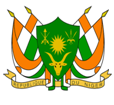 REPUBLIQUE DU NIGERMonsieur le Président,Le Niger souhaite la chaleureuse bienvenue à la délégation des Philippines et la félicite pour la présentation de son rapport national, ainsi que pour les progrès réalisés par depuis son dernier passage à l’EPU.Le Niger prend note de l’engagement constant des Philippines envers leurs obligations internationales et leur volonté de renforcer la défense des droits de l'homme au moyen d'un système de gouvernance démocratique, associant la société civile et protégeant la liberté de presse.Dans un esprit de dialogue constructif, nous recommandons aux Philippines de :ratifier la Convention internationale pour la protection de toutes les personnes contre les disparitions forcées ;ratifier le Protocole facultatif se rapportant à la Convention relative aux droits des personnes handicapées.Enfin, le Niger souhaite à la délégation philippine plein succès dans le cadre de cet examen.Je vous remercie !